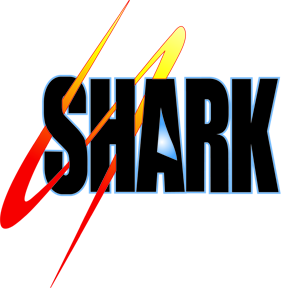 Safety Data SheetProduct: Nozzle Gel Petrolatum FormulaPart 1: Identification of the Substance/Mixture and of the Company/Undertaking.Identification Nozzle GelProduct Use Description: Protects against weld spatter build up on M.I.G. gun nozzles and welding components.Trade Name: Nozzle Gel Petrolatum FormulaManufacturers Name: Shark Industries6700 Bleck DriveRockford, MN 55373 U.S.A.Emergency Telephone Number:  800-537-4275Part 2: Hazards IdentificationSymbol: NoneSignal Word: NoneEmergency OverviewNo Hazardous ingredients as defined by OSHA 29 CFR 1910.1200 or Canadian Hazardous Products Act (Bill C70) . Appearance: gel; blue in colorToxicological Data on Ingredients: Petrolatum, white  LD50: Not Available LC50: Not Available.Potential Health EffectsExposure routesInhalation, Skin absorption, Skin contact, Eye contact, IngestionEye contactCan cause mild eye irritation.Skin contactMay cause mild skin irritation.IngestionNo not ingest. This material is inert and non-toxic.InhalationInhalation is unlikely at ambient temperatures and is not expected to present an inhalation hazard. Caution should be taken to prevent aerosolization or misting of this product.Potential Acute Health Effects:CARCINOGENIC EFFECTS: Not available. MUTAGENIC EFFECTS: Not available. TERATOGENIC EFFECTS: Not available. DEVELOPMENTAL TOXICITY: Not available. Repeated or prolonged exposure is not known to aggravate medical condition.Part 3: Composition / Information on IngredientsHazardous Components                               CAS No.                         % by weightPetrolatum, white                                          8009-03-8                               <=100%Part 4:  First Aid MeasuresEyesCheck for and remove any contact lenses. In case of contact, immediately flush eyes with plenty of water for at least 15 minutes. Get medical attention if irritation occurs.SkinWash with soap and water. Cover the irritated skin with an emollient. Get medical attention if irritation develops.IngestionDo not induce vomiting unless directed to do so by medical personnel. Never give anything by mouth to an unconscious person. If large quantities of this material are swallowed, call a physician immediately. Loosen tight clothing such as a collar, tie, belt or waistband.Part 5:  Fire Fighting MeasuresFlammability of the Product: May be combustible at high temperature.Auto-Ignition Temperature: Not available. Flash Point: CLOSED CUP: 185°C (365°F). Flammable Limits: Not available.Products of Combustion: Not available.Fire Hazards in Presence of Various Substances: Slight flammable to flammable in presence of heat.Explosion Hazards in Presence of Various Substances: Risks of explosion of the product in presence of mechanical impact: Not available. Risks of explosion of the product in presence of static discharge: Not available.Fire Fighting Media and Instructions: SMALL FIRE: Use DRY chemical powder or C02. LARGE FIRE: Use water spray, fog or foam. Do not use water jet.Special Remarks on Fire Hazards: Dense smoke may be generated while burning. Carbon monoxide, carbon dioxide, and other oxides may be generated as products of combustion.Special Remarks on Explosion Hazards: NonePart 6:  Accidental Release MeasuresPersonal precautionsFor personal protection see section 8. Persons not wearing protective equipment should be excluded from area of spill until clean- up has been completed.Environmental precautionsPrevent spreading over a wide area (e.g. by containment or oil barriers). Use tools to put the spilled solid in a disposal container. Finish cleaning by spreading water on the contaminated surface and dispose of according to local and regional authority requirements.Methods for cleaning upKeep in suitable, closed containers for disposal. Use shovel to put the material into disposal container.Other InformationComply with all applicable federal, state and local regulations.Part 7:  Handling and StoragePrecautionsKeep away from heat. Keep away from sources of ignition. Ground all equipment containing material.StorageKeep container tightly closed. Store in a cool, dry, ventilated area.Part 8: Exposure Controls / Personal Protection Engineering Controls: 	 Use process enclosures, local exhaust ventilation, or other engineering controls to keep airborne levels below recommended exposure limits. If user operations generate dust, fume or mist, use ventilation to keep exposure to airborne contaminants below the exposure limit.Personal ProtectionSafety glasses. Lab coat, dust respirator. Be sure to use an approved/certified respirator or equivalent. GlovesPersonal Protection in Case of Large SpillWear appropriate chemical impervious clothing and boots whenever there is potential for skin contact with product. Launder clothing before reuse. Splash goggles. Full suit. Dust Respirator. Gloves.Exposure LimitsNot AvailablePart 9: Physical and Chemical PropertiesPart 10: Stability and ReactivityStabilityStableConditions to avoidExcessive heat, incompatible materials.Incompatible productsOxidizing agentsPolymerizationWill not occur.Part 11. Toxicological InformationRoutes if Entry: IngestionToxicity to Animals: LD50: Not Available. LC50: Not Available.Chronic Effect on Humans: Not Available.Other Toxic Effects on Humans: slight hazardous in case of skin contact (irritant), of ingestion, of inhalation.Part 12.  Ecological InformationEnvironmental Effects: This product has not been tested for environmental effects. Important Environmental Characteristics: Not Available.Aquatic Toxicity: Not Available.Part 13.  Disposal ConsiderationsWaste disposal methodsIf containers are to be disposed of follow local, state and federal laws for proper disposal.Part 14. Transport Information DOT HM-181 Shipping Information Proper Shipping Name:  None Hazardous Class or Division: NoneUN Number: None Packaging Group: None Label(s) Required: NoneU. S. Department of Transportation (DOT) Highway/Rail (Bulk): Not regulated Highway/Rail (Non-Bulk): Not regulated International InformationVessel (IMDG): Not regulatedPart 15.  Regulatory InformationFederal and State Regulations: TSCA 8(b) Inventory: Petrolatum, white. Components of this material comply with US TSCArequirements.Other Regulations: EINECS: This product is on the European Inventory of Existing Commercial Chemical Substances. WHMIS: (Canada): Not controlled under WHMIS.HMIS (U.S.A.) Health Hazard: 1Fire Hazard: 1Reactivity: 0Personal Protection: ENational Fire Protection Association (U.S.A.): Health: 2Flammability: 1Reactivity: 0Specific Hazard:Part 15 Continued:CERCLA/SARA- Section 302 Extremely Hazardous Substances and TPQs (in pounds):This material does not contain any chemicals subject to the reporting requirements of SARA 302 and 40 CFR 372.CERCLA/SARA-Section 311/312 (Title III Hazard Categories)Acute Health:         No Chronic Health:      No Fire Hazard:            No Pressure Hazard:   No Reactive Hazard:   NoCERCLA/SARA-Section 313 and 40 CFR 372:This material does not contain any chemicals subject to the reporting requirements of SARA 313 and 40 CFR 372.California Proposition 65: This material does not contain any chemicals which are known to the State of California to cause cancer, birth defects or other reproductive harm.Part 16. Other InformationShark Industries6700 Bleck DriveRockford, MN 55373Disclaimer of Expressed and implied Warranties:The information presented in this Safety Data Sheet is based on data believed to be accurate as of the date of the l Safety Data sheet was prepared. No responsibility is assumed for any damage or injury resulting from abnormal use or from any failure to adhere to recommended practices as specified on the label copy.Physical State :Semi-solidOdor and Appearance:Blue; odorlessSpecific Gravity (H20=1):0.82 - 0.865 @ 25°C.pH:Not AvailableBoiling Point:Not AvailableMelting Point:38°C (100.4°F)Vapor Pressure:Not applicableVapor Density:Not AvailableVolatility:Not AvailableOdor Threshold:Not AvailableSolubility:Soluble in diethyl ether.  Insoluble in cold water, hot water.VOC's0%